Main Ideas	Title: Chromosome Basics				      Why 		  Human DNA contains _____________________________________Chromosomes?	  The DNA inside one of your cells is ___________________________ longHow does it all 	  DNA is wrapped up very tightly into structures we call ____________________fit then?			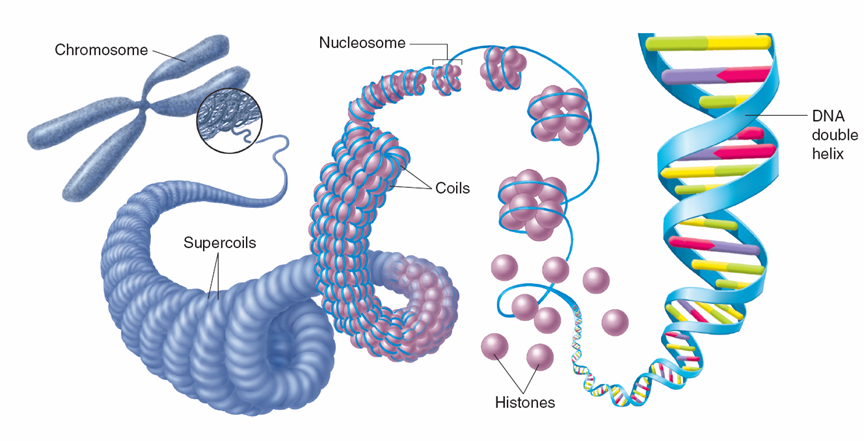 How does DNA  	 An entire DNA molecule all wrapped up is called a chromosome. get wrapped into	 A chromosome is built out of ____________________:chromosomes?	 	________________________________________DNA + histone proteins = chromatin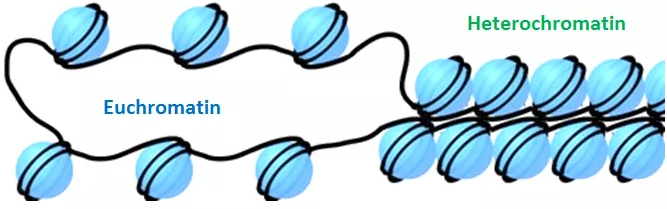 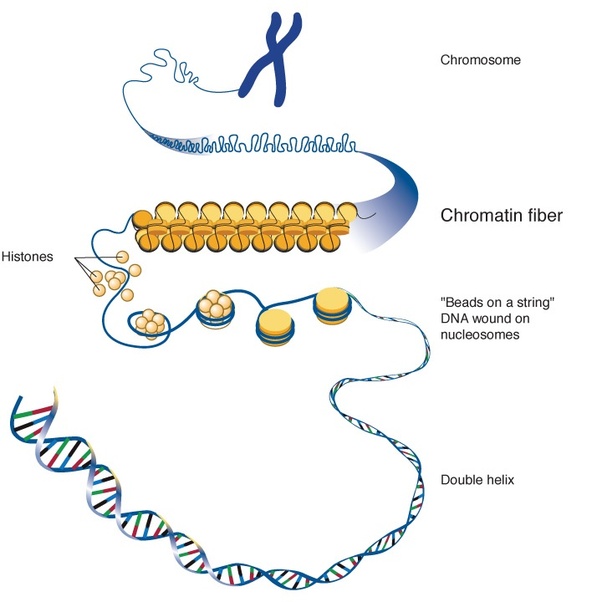 Levels of 		  							organization and coiling  			 	Prokaryotes vs. Eukaryotes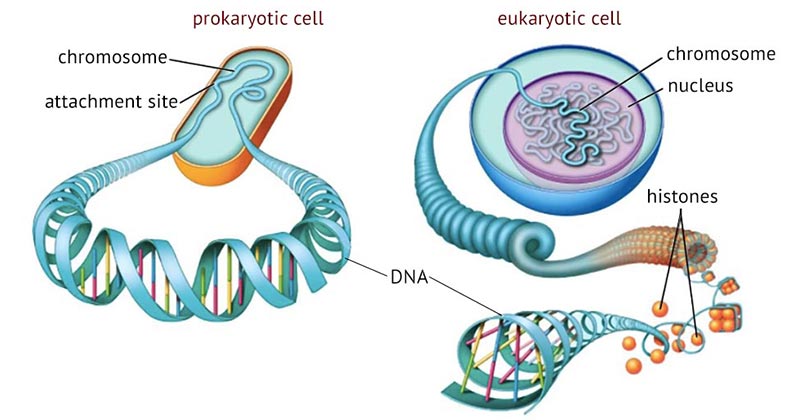 Summary 